V súlade § 72 ods. 5 a ods. 20 zákona č. 448/2008Z.z. o sociálnych službách a o zmene a doplnení zákona č. 455/1991Zb. o živnostenskom podnikaní (živnostenský zákon) v znení neskorších predpisov v platnom znení (ďalej len „zákona o sociálnych službách)Priemerné ekonomicky oprávnené náklady v členení podľa § 72 ods. 5 zákona o sociálnych službách za sociálne služby poskytované v pôsobnosti obce za rozpočtový rok 2022Priemerné bežné výdavky, priemerné príjmy z poskytnutého finančného príspevku podľa § 71 ods. 6 a ods. 7 zákona o sociálnych službách a priemerné skutočne dosiahnuté príjmy z platenia úhrady za sociálnu službu poskytovanú v pôsobnosti obce za rozpočtový rok 2022Telefón: 0917 882 189    IČO: 4240463 DIČ: 212010766 e-mail:bohunka@jaslovske-bohunice.sk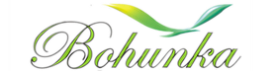 Zariadenie pre seniorov Bohunka, Bohunická ulica 1/70, 919 30 Jaslovské BohuniceIČO: 42404631ZVEREJŇUJEME Web: https://bohunka.jaslovske-bohunice.sk/Rok 2022Druh sociálnej služby Zariadenie pre seniorovForma sociálnej služby Pobytová celoročnáKapacita 38Náklady:EuraMzdy, platy a ostatné osobné vyrovnania...303836,54Poistné na verejné zdravotné poistenie, poistné na sociálne poistenie a povinné príspevky na starobné dôchodkové sporenie platené zamestnávateľom104101,52Cestovné náhrady tuzemské210,80Výdavky na energie, vodné, stočné a komunikácie4624,09Výdavky na materiál okrem reprezentačného vybavenia nových interiérov14823,34Dopravné0,00 Výdavky na rutinnú štandardnú údržbu okrem jednorazovej údržby objektov alebo ich častí a riešenia havarijných stavov1022,79Nájomné za prenájom nehnuteľnosti alebo inej veci okrem dopravných prostriedkov a špeciálnych strov, prístrojov, zariadení, techniky a náradia a materiálu0,00 Výdavky na služby126263,08Výdavky na bežné transfery v rozsahu vreckového, odstupného, odchodného, náhrady príjmu pri dočasnej PN zamestnanca13843,50Odpisy hmotného a nehmotného majetku podľa účtovných predpisov18287Ekonomicky oprávnené náklady SPOLU587012,66Ekonomicky oprávnené náklady za rok 2022 prijímateľ soc. služby /1 mesiac 1287,31 €Priemerné ročné bežné  výdavky 568725,66Priemerné skutočné dosiahnuté príjmy z platenia úhrad za sociálnu službu 255316,72Priemerné ročné príjmy z finančného príspevku MPSVaR SR podľa § 71 ods. 6288745,36Priemerné mesačné bežné výdavky na 1 prijímateľa sociálnej služby 1247,21Finančný príspevok na prevádzku sociálnej služby 687,30